Navn: 33: Klayu BerheDreng/pige: M				Alder: 16					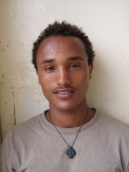 Årstal ankomst til børnehjemmet ? 2006Fra hvilken by/område/familiebaggrund? Tæt på MekeleHvilken klasse går du i? 8Hvilke fag kan du bedst lide? engelskHvad er din yndlingsbeskæftigelse?Hvilken uddannelse kunne du tænke dig? sygeplejerskeHvilken skole går du i og hvor langt har du til skole? Ayder public school. Scholarship.10 min til skoleSkrædder